323 نفس نظريات التعلم                                                                   اسم الطالبة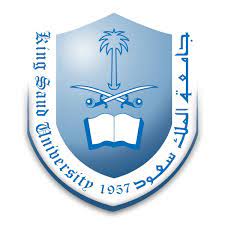  الفصل الدراسي الأول 1443                                                           الرقم الجامعي      نوال الموسى                                                                           الشعبة:1السلوك غير الجيد مع توضيحه2السلوك البديل مع توضيحه3ماهي النظريات المناسبة لتعديله مع الشرح؟4ماهي النظرية التي ترينها الأفضل لتعديل السلوك مع ذكر مبررك